GO Math! Grade 3 Chapter Test Alignment This assessment guidance is designed as a companion to the Go Math K-5 Guidance Documents.  It provides support for modifying GO Math! Chapter Tests to align to the changes recommended in the Guidance Documents.  The changes include rationale, often guided by the Rule of Thumb for Assessments, provided in Part 2 of the Guidance documents:Eliminate any questions aligned to lessons/content that have been deleted.Add vetted questions aligned to lessons that have been added.Remove any directions in questions that require a specific strategy or model. Note: This is the only modification we will be making to questions.In addition, the aspect(s) of rigor targeted by the standards for the chapter has been identified.  Some changes to questions are based on alignment to the appropriate aspect of rigor.Chapter 1Based on the standards addressed in the chapter, this assessment should address the following aspects of rigor: ✓Procedural Skill/Fluency✓Conceptual Understanding    ApplicationChapter 2Based on the standards addressed in the chapter, this assessment should address the following aspects of rigor: ✓Procedural Skill/Fluency  Conceptual Understanding✓ApplicationChapter 3Based on the standards addressed in the chapter, this assessment should address the following aspects of rigor:   Procedural Skill/Fluency✓Conceptual Understanding✓ApplicationChapter 4Based on the standards addressed in the chapter, this assessment should address the following aspects of rigor: ✓Procedural Skill/Fluency    Conceptual Understanding✓ApplicationChapter 5Based on the standards addressed in the chapter, this assessment should address the following aspects of rigor: ✓Procedural Skill/Fluency✓Conceptual Understanding✓ApplicationChapter 6Based on the standards addressed in the chapter, this assessment should address the following aspects of rigor: ✓Procedural Skill/Fluency✓Conceptual Understanding✓ApplicationChapter 7Based on the standards addressed in the chapter, this assessment should address the following aspects of rigor: ✓Procedural Skill/Fluency  Conceptual Understanding✓ApplicationChapter 8Based on the standards addressed in the chapter, this assessment should address the following aspects of rigor:   Procedural Skill/Fluency✓Conceptual Understanding    ApplicationChapter 9 Based on the standards addressed in the chapter, this assessment should address the following aspects of rigor: ✓Procedural Skill/Fluency✓Conceptual Understanding    ApplicationChapter 10Based on the standards addressed in the chapter, this assessment should address the following aspects of rigor: ✓Procedural Skill/Fluency  Conceptual Understanding✓ApplicationChapter 11Based on the standards addressed in the chapter, this assessment should address the following aspects of rigor: ✓Procedural Skill/Fluency✓Conceptual Understanding✓ ApplicationChapter 12Based on the standards addressed in the chapter, this assessment should address the following aspects of rigor: ✓Procedural Skill/Fluency✓Conceptual Understanding    ApplicationGrade 3 / Chapter 1: Addition and SubtractionGrade 3 / Chapter 1: Addition and SubtractionGrade 3 / Chapter 1: Addition and SubtractionGrade 3 / Chapter 1: Addition and SubtractionProblem #Action (Keep/Modify/Delete)Details for the ActionRationale1DeleteGuidance Document: Lesson deleted2DeleteGuidance Document: Lesson deleted3Keep4Keep5Keep6Keep7Keep8DeleteGuidance Document: Lesson deleted9DeleteGuidance Document: Chapter Rule of Thumb does not require students to name the properties.10ModifyAdd the equation: 349 + 508 = ___ under the question.Aspects of Rigor: The standard targets fluency, but this is an application question.11ModifyAdd the equation: ____ = 349 - 246 under the question.Aspects of Rigor: The standard targets fluency, but this is an application question.12KeepQuestion aligns to 3.OA.D.813ModifyDelete parts a-d and its corresponding directions. Add question: What is the sum?Assessment Rule of Thumb: Question requires a specific strategy.14DeleteGuidance Document: Lesson deleted15DeleteGuidance Document: Lesson deleted16Keep17ModifyDelete the last sentence of the question and remove the bar model diagram.Assessment Rule of Thumb: Question requires a specific strategy.18DeleteGuidance Document: Lesson deleted19Keep20KeepQuestions to be added:Questions to be added:Questions to be added:Added LessonSourceQuestion 1.7.1http://achievethecore.org/content/upload/Fluency%20Resources_G3_reduced.pdfUse any of the addition problems from the Grade 3: Resources for Developing Grade-Level Fluency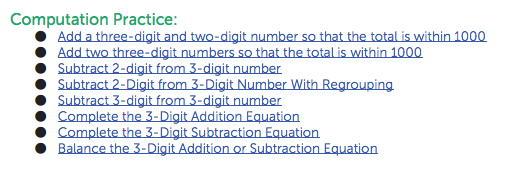 1.11.1http://achievethecore.org/content/upload/Fluency%20Resources_G3_reduced.pdfUse any of the subtraction problems from the Grade 3: Resources for Developing Grade-Level Fluency1.12.1http://www.carbonschools.org/webpages/msalas/files/3.oa.%208%20multi-step%20problems.pdf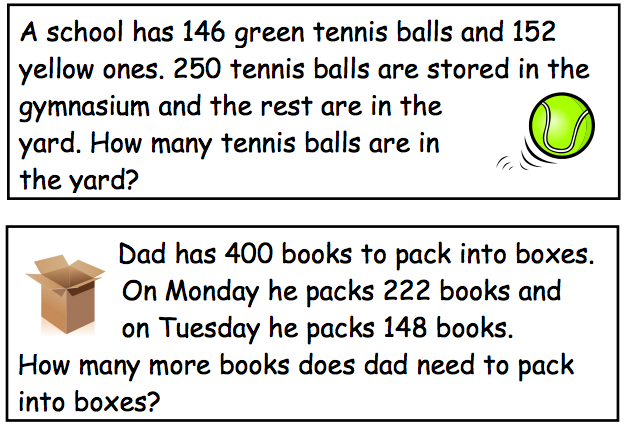 Grade 3 / Chapter 2: Represent and Interpret DataGrade 3 / Chapter 2: Represent and Interpret DataGrade 3 / Chapter 2: Represent and Interpret DataGrade 3 / Chapter 2: Represent and Interpret DataProblem #Action (Keep/Modify/Delete)Details for the ActionRationale1DeleteGuidance Document: Lessons deleted2DeleteGuidance Document: Lessons deleted3Keep4Keep5Keep6Keep7Keep8Keep9Keep10Keep11Keep12Keep13Keep14Keep15Keep16Keep17Keep18KeepGrade 3 / Chapter 3: Understand MultiplicationGrade 3 / Chapter 3: Understand MultiplicationGrade 3 / Chapter 3: Understand MultiplicationGrade 3 / Chapter 3: Understand MultiplicationProblem #Action (Keep/Modify/Delete)Details for the ActionRationale1ModifyDelete the last sentence. Assessment Rule of Thumb: Question requires a specific model.2Keep3DeleteGuidance Document: Lesson deleted4Keep5Keep6DeleteGuidance Document: Lesson deleted7DeleteAspects of Rigor: The standard targets application but this question assesses vocabulary.See footnote on 3.OA.B.58KeepQuestion aligns to 3.OA.A.39DeleteGuidance Document: Lesson deleted10DeleteGuidance Document: Lesson deleted11Keep12Keep13ModifyDelete part B.Aspects of Rigor: The standard targets application but part B of the question assesses vocabulary.See footnote on 3.OA.B.514DeleteGuidance Document: Lesson deleted15DeleteGuidance Document: Lesson deleted16Keep17Keep18Keep19DeleteGuidance Document: Lesson deletedQuestions to be added:Questions to be added:Questions to be added:Added LessonSourceQuestion 3.4.1EngageNY, Grade 3,Module 1,End of Module Assessment: #1a1. Mr. Lewis arranges all the desks in his classroom into 6 equal groups of 4. How many desks are in his classroom? a. What does the product in your multiplication sentence represent?Grade 3 / Chapter 4: Multiplication Facts and StrategiesGrade 3 / Chapter 4: Multiplication Facts and StrategiesGrade 3 / Chapter 4: Multiplication Facts and StrategiesGrade 3 / Chapter 4: Multiplication Facts and StrategiesProblem #Action (Keep/Modify/Delete)Details for the ActionRationale1ModifyDelete second paragraph.  Insert “Show or explain how you solved the problem.”  Assessment Rule of Thumb: Question requires a specific strategy.2Keep3Keep4ModifyAdd the equation: 5 x 7 = ___ under the question.Aspects of Rigor: The standard targets procedural fluency but this is an application question.5DeleteGuidance Document: Lessons deleted6DeleteQuestion does not address a grade 3 standard; it is more closely aligned to 4.OA.B.4.7Keep8ModifyAdd the equation: 6 x 8 = ___ under the question.Aspects of Rigor: The standard targets procedural fluency but this is an application question.9Keep10Keep11Keep Question aligns to 3.OA.B.5.12DeleteQuestion aligns to 3.OA.B.6 which is introduced in Chapter 6.13ModifyDelete the last paragraph and the array.Assessment Rule of Thumb: Question requires a specific model.14Keep15DeleteGuidance Document: Lesson deleted16Keep17Keep18KeepQuestion aligns to 3.OA.C.7.19Keep20Keep21DeleteGuidance Document: Lesson deleted22Keep23ModifyDelete the question and number line.  Add: “What is the product of 3 x 8?”Assessment Rule of Thumb: Question requires a specific model.Questions to be added:Questions to be added:Questions to be added:Added LessonSourceQuestion 4.3.1Engage NY, Grade 3, Module 1, End of Module Assessment: #3a-b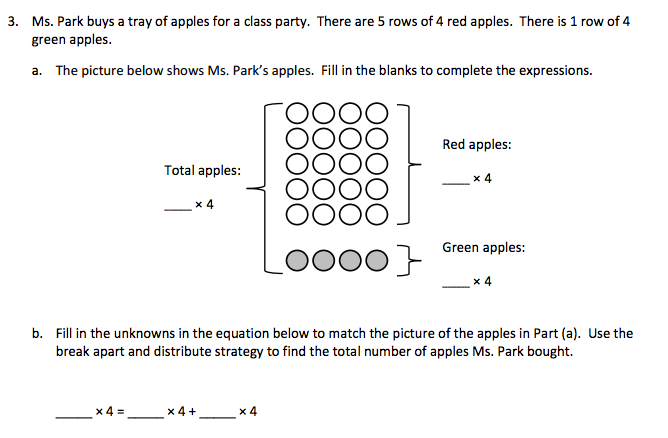 In Part B, delete the last sentence and add, “Find the total number of apples Ms. Park bought.”NOTE: This two-part question addresses both added lessons.4.3.2Engage NY, Grade 3, Module 1, End of Module Assessment: #3a-bIn Part B, delete the last sentence and add, “Find the total number of apples Ms. Park bought.”NOTE: This two-part question addresses both added lessons.4.9.1GO Math!, Chapter 3 Test, #10Grade 3 / Chapter 5: Use Multiplication FactsGrade 3 / Chapter 5: Use Multiplication FactsGrade 3 / Chapter 5: Use Multiplication FactsGrade 3 / Chapter 5: Use Multiplication FactsProblem #Action (Keep/Modify/Delete)Details for the ActionRationale1Keep2DeleteGuidance Document: Chapter Rule of Thumb does not require students to name the properties3Keep4KeepQuestion aligns to 3.OA.B.55Keep6Keep7ModifyDelete “use the number line to” and the number line.  Add: 3 x 40 = ___ and “show or explain your thinking.”Assessment Rule of Thumb: Question requires a specific model.
Aspects of Rigor: The standard targets procedural skill but this is an application question.8Keep9Keep10ModifyAdd the equation: 3 x 2 x 20 = ___Aspects of Rigor: The standard targets procedural skill but this is an application question.11Keep12Keep13Keep14Keep15ModifyChange the last sentence of the first paragraph to “Use the equation to help you find how many boxes, n, he needs.”Add the equation: n x 30 = 180Delete the first sentence of the last paragraph. Aspects of Rigor: The standard targets procedural skill but this is an application question.16ModifyDelete the last paragraph. The grid can be optional. Add: Explain or show the strategy you used to solve.Assessment Rule of Thumb: Question requires a specific strategy.17Keep18KeepQuestions to be added:Questions to be added:Questions to be added:Added LessonSourceQuestion 5.5.1GO Math!, Chapter 5 Test, #1, 3, 6Questions from lesson 5.2 are already included in the assessment.Grade 3 / Chapter 6: Understand DivisionGrade 3 / Chapter 6: Understand DivisionGrade 3 / Chapter 6: Understand DivisionGrade 3 / Chapter 6: Understand DivisionProblem #Action (Keep/Modify/Delete)Details for the ActionRationale1Keep2Keep3ModifyDelete the last paragraph and the grid.Assessment Rule of Thumb: Question requires a specific model.4ModifyDelete the last paragraph and the picture.Assessment Rule of Thumb: Question requires a specific model.5KeepDelete the bar model.Assessment Rule of Thumb: Question requires a specific model.6KeepQuestion aligns to 3.OA.A.37DeleteGuidance Document: Lesson deleted8Keep9Keep10Keep11Keep12ModifyDelete the bar model.Assessment Rule of Thumb: Question requires a specific model.13Keep14Keep15DeleteGuidance Document: Lesson deleted16KeepQuestion aligns to 3.OA.A.317ModifyDelete the second paragraph and the box for student drawings.Assessment Rule of Thumb: Question requires a specific model.18Keep19Keep20KeepDelete “show your work.” Leave the 6 circles as optional.Assessment Rule of Thumb: Question requires a specific model.Grade 3 / Chapter 7: Division Facts and StrategiesGrade 3 / Chapter 7: Division Facts and StrategiesGrade 3 / Chapter 7: Division Facts and StrategiesGrade 3 / Chapter 7: Division Facts and StrategiesProblem #Action (Keep/Modify/Delete)Details for the ActionRationale1Keep2KeepQuestion aligns to 3.OA.1.23Keep4Keep5ModifyDelete the repeated subtraction model. In the last sentence delete, “to represent the repeated subtraction.”Assessment Rule of Thumb: Question requires a specific model.6Keep7Keep8DeleteGuidance Document: Lesson deleted9Keep10DeleteAssessment Rule of Thumb: Question requires a specific model.11KeepQuestion aligns to 3.OA.A.312Keep13Keep14DeleteGuidance Document: Lesson deleted15KeepQuestion aligns to 3.OA.A.316KeepPart A of question aligns to 3.OA.4.917Keep18Keep19KeepQuestion aligns to 3.OA.A.320ModifyDelete the last sentence of Part B.Guidance Document: Order of Operations is not in the Grade 3 standards.Questions to be added:Questions to be added:Questions to be added:Added LessonSourceQuestion 7.9.1A and C:https://www.illustrativemathematics.org/content-standards/3/OA/A/3/tasks/365B:https://www.illustrativemathematics.org/content-standards/3/OA/A/3/tasks/344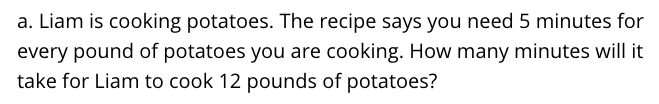 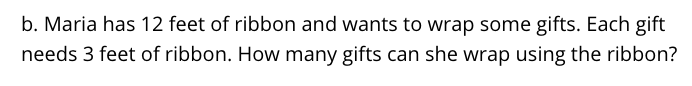 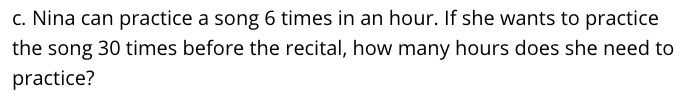 7.9.2http://www.cpalms.org/Public/PreviewResourceAssessment/Preview/41309 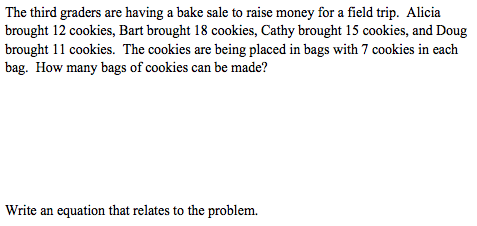 Grade 3 / Chapter 8: Understand FractionsGrade 3 / Chapter 8: Understand FractionsGrade 3 / Chapter 8: Understand FractionsGrade 3 / Chapter 8: Understand FractionsProblem #Action (Keep/Modify/Delete)Details for the ActionRationale1DeleteGuidance Document: Lesson deleted2Keep3Keep4Keep5DeleteGuidance Document: Lesson deleted6DeleteGuidance Document: Lesson deleted7DeleteGuidance Document: Lesson deleted8Keep9DeleteGuidance Document: Lesson deleted10Keep11DeleteGuidance Document: Lesson deleted12DeleteGuidance Document: Lesson deleted13Keep14DeleteGuidance Document: Lesson deleted15DeleteGuidance Document: Lesson deleted16DeleteGuidance Document: Lesson deleted17Keep18Keep19KeepQuestions to be added:Questions to be added:Questions to be added:Added LessonSourceQuestion 8.1.1http://www.cpalms.org/Public/PreviewResourceAssessment/Preview/43394 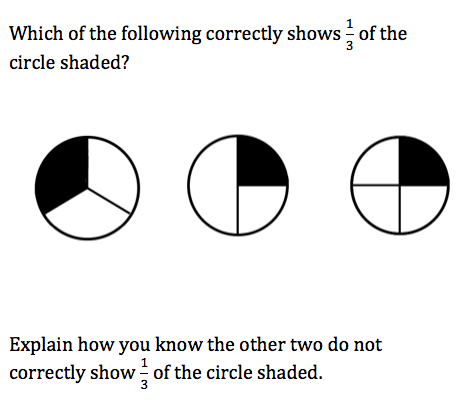 8.5.1EngageNY, Grade 3, Module 5, End of Module Assessment: #1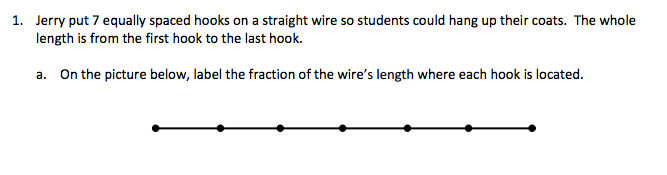 8.5.2EngageNY, Grade 3, Module 5, End of Module Assessment: #4a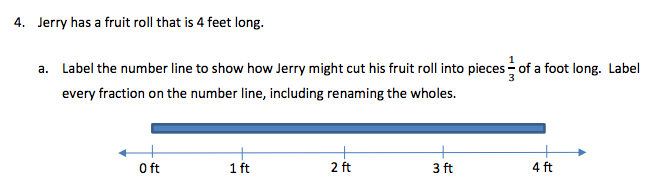 Grade 3 / Chapter 9: Compare FractionsGrade 3 / Chapter 9: Compare FractionsGrade 3 / Chapter 9: Compare FractionsGrade 3 / Chapter 9: Compare FractionsProblem #Action (Keep/Modify/Delete)Details for the ActionRationale1Keep2Keep3Keep4DeleteGuidance Document: Lesson deleted5Delete3.NF.A.3d addresses comparison of fractions with the same numerator or denominator.6Keep7Keep8ModifyDelete the last sentence. Add, “Explain how you know the fractions are equivalent.”Assessment Rule of Thumb: question requires a specific model.9Delete3.NF.A.3d addresses comparison of fractions with the same numerator or denominator.10Keep11Keep12DeleteGuidance Document: Lesson deleted13DeleteGuidance Document: Lesson deleted14DeleteGuidance Document: Lesson deleted15DeleteGuidance Document: Lesson deleted16DeleteGuidance Document: Lesson deleted17DeleteGuidance Document: Lesson deleted18Keep19DeleteGuidance Document: Lesson deleted20KeepQuestions to be added:Questions to be added:Questions to be added:Added LessonSourceQuestion 9.4.1https://www.illustrativemathematics.org/content-standards/3/NF/A/3/tasks/871 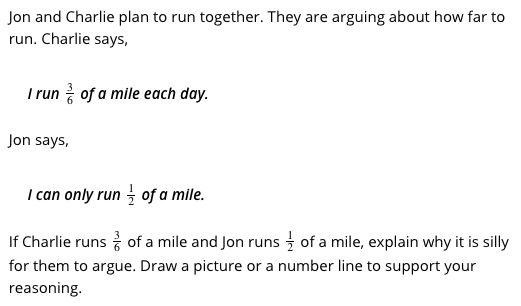 Modify the last sentence to, “Support your reasoning with pictures, numbers, and/or words.”9.4.2From Howard County, Quarter 2, Assessment Task 6:https://hcpss.instructure.com/courses/97/pages/3-dot-nf-dot-3-assessment-tasks?module_item_id=16861 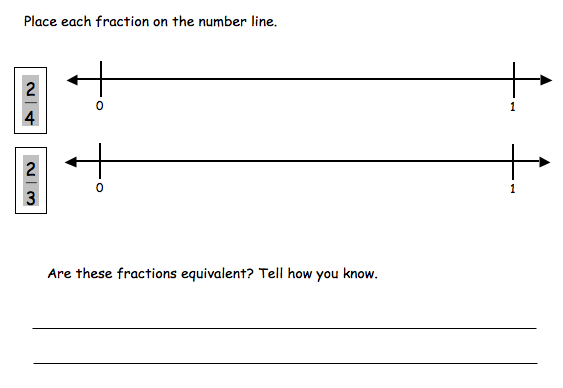 9.4.3https://www.illustrativemathematics.org/content-standards/3/NF/A/3/tasks/1356 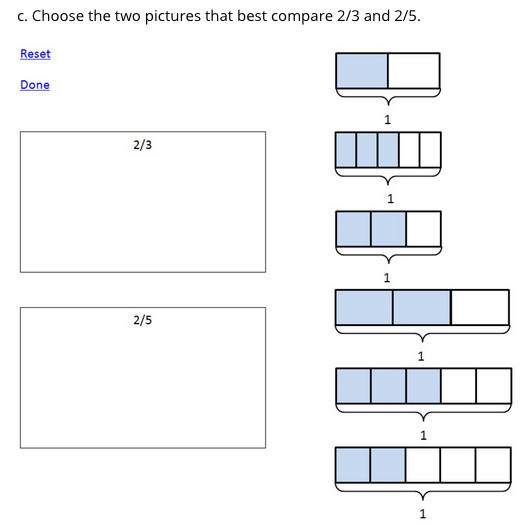 This task can also be done online.9.7.1Engage NY, Grade 3, Module 5, End of Module Assessment: #2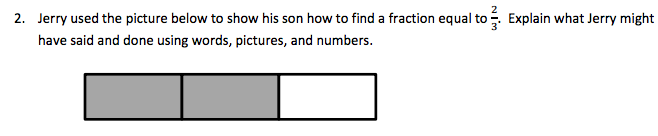 Add, “Write an equivalent fraction to ⅔.”9.7.2From Howard County, Grade 3, Quarter 2, Assessment 4 Tasks:https://hcpss.instructure.com/courses/97/pages/3-dot-nf-dot-3-assessment-tasks?module_item_id=16861 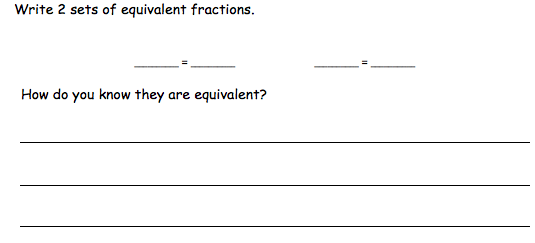 Grade 3 / Chapter 10: Time, Length, Liquid Volume and MassGrade 3 / Chapter 10: Time, Length, Liquid Volume and MassGrade 3 / Chapter 10: Time, Length, Liquid Volume and MassGrade 3 / Chapter 10: Time, Length, Liquid Volume and MassProblem #Action (Keep/Modify/Delete)Details for the ActionRationale 1ModifyChange “26 minutes” to “20 minutes.” Guidance Document: 3.MD.A.1 does not require students to solve problems involving crossing the hour.2Keep3DeleteGuidance Document: 3.MD.A.1 does not require students to solve problems involving crossing the hour.4DeleteGuidance Document: Lesson deleted5Keep6DeleteGuidance Document: Lesson deleted7ModifyChange “8:05” to “8:00.”Guidance Document: 3.MD.A.1 does not require students to solve problems involving crossing the hour.8Keep9Keep10Keep11Keep12DeleteGuidance Document: Lesson deleted13KeepQuestion aligns to 3.OA.D.814Keep15ModifyChange 3 hours and 16 minutes to 24 minutes.3.MD.A.1 limits to time intervals in minutes16Keep17Keep18KeepQuestions to be added:Questions to be added:Questions to be added:Added LessonSourceQuestion 10.9.1Engage NY, Grade 3, Module 2, End of Module Assessment: #5d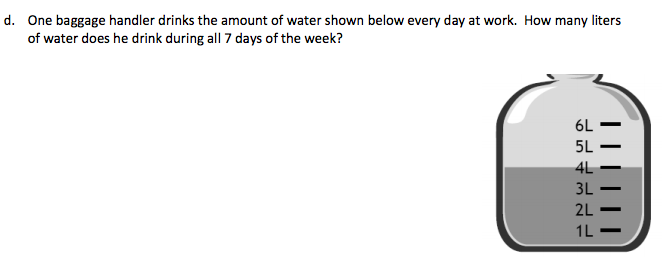 Grade 3 / Chapter 11: Perimeter and AreaGrade 3 / Chapter 11: Perimeter and AreaGrade 3 / Chapter 11: Perimeter and AreaGrade 3 / Chapter 11: Perimeter and AreaProblem #Action (Keep/Modify/Delete)Details for the ActionRationale1Keep2Keep3Keep4Keep5Keep6Keep7Keep8Keep9Keep10Keep11Keep12DeleteGuidance Document: Lesson deleted13Keep14Keep15Keep16DeleteGuidance Document: Lesson deletedQuestions to be added:Questions to be added:Questions to be added:Added LessonSourceQuestion 11.7.1Engage NY, Grade 3, Module 4, Mid-Module Assessment: #3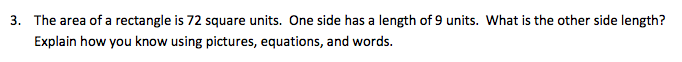 11.7.2Task 2: http://3-5cctask.ncdpi.wikispaces.net/3.MD.5-3.MD.7 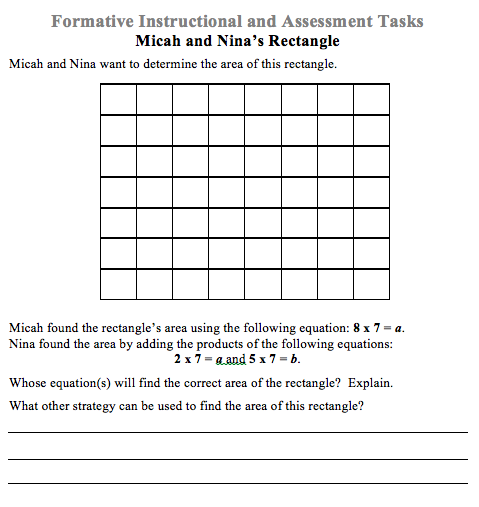 11.8.1http://www.cpalms.org/Public/PreviewResourceAssessment/Preview/46897 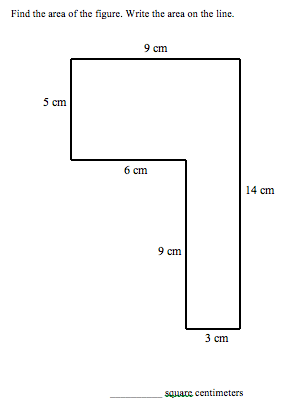 11.10.1Task 2: http://3-5cctask.ncdpi.wikispaces.net/3.MD.8 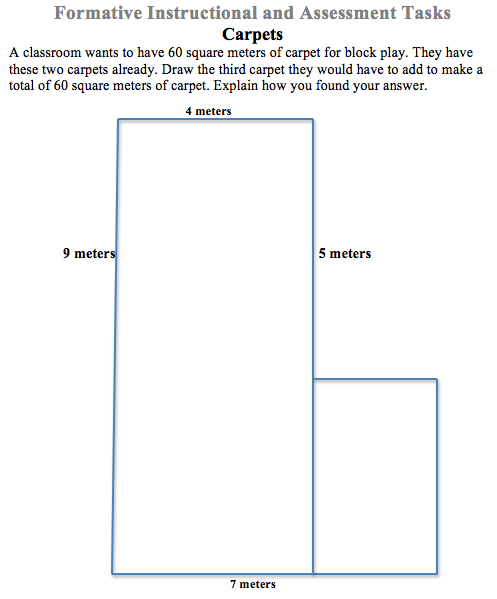 Grade 3 / Chapter 12: Two-Dimensional ShapesGrade 3 / Chapter 12: Two-Dimensional ShapesGrade 3 / Chapter 12: Two-Dimensional ShapesGrade 3 / Chapter 12: Two-Dimensional ShapesProblem #Action (Keep/Modify/Delete)Details for the ActionRationale1Keep2Keep3DeleteGuidance Document: Lesson deleted4DeleteGuidance Document: Lesson deleted5DeleteGuidance Document: Lesson deleted6DeleteGuidance Document: Lesson deleted7Keep8Keep9DeleteGuidance Document: Lesson deleted10DeleteGuidance Document: Lesson deleted11Keep12DeleteGuidance Document: Lesson deleted13Keep14Keep15Keep16DeleteGuidance Document: Lesson deleted17Keep18DeleteGuidance Document: Lesson deleted